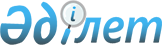 О повышении ставки земельного налога
					
			Утративший силу
			
			
		
					Решение Жанакорганского районного маслихата Кызылординской области от 23 сентября 2015 года № 308. Зарегистрировано Департаментом юстиции Кызылординской области 21 октября 2015 года № 5186. Утратило силу решением Жанакорганского районного маслихата Кызылординской области от 18 апреля 2017 года № 05-16/111
      Сноска Утратило силу решением Жанакорганского районного маслихата Кызылординской области от 18.04.2017 № 05-16/111 (вводится в действие со дня первого официального опубликования).
      В соответствии с Кодексом Республики Казахстан от 10 декабря 2008 года "О налогах и других обязательных платежах в бюджет" (Налоговый кодекс) и Законом Республики Казахстан от 23 января 2001 года "О местном государственном управлении и самоуправлении в Республике Казахстан" и на основании постановления акимата Жанакорганского района № 90 от 15 мая 2015 года маслихат Жанакорганского района РЕШИЛ:
      1. Повысить ставки земельного налога, в 5 (пять) раз на не используемые в соответствии с земельным законодательством Республики Казахстан земли сельскохозяйственного назначения Жанакорганского района. 
      2. Настоящее решение вводится в действие по истечении десяти календарных дней после дня первого официального опубликования.
					© 2012. РГП на ПХВ «Институт законодательства и правовой информации Республики Казахстан» Министерства юстиции Республики Казахстан
				
      Председатель очередной ХLV

Временно исполняющий 

      сессии маслихата

обязанности секретаря маслихата 

      Жанакорганского района

Жанакорганского района

      А. Шайыхов

С. Ыскаков

      "СОГЛАСОВАНО"

      Руководитель государственного

      учреждения "Управление

      государственных доходов по

      Жанакорганскому району

      Департамента государственных

      доходов по Кызылординской области"

      Ж.Талас _____________

      "23" 09 2015 год
